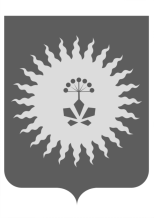 ДУМААНУЧИНСКОГО МУНИЦИПАЛЬНОГО ОКРУГАПРИМОРСКОГО КРАЯРЕШЕНИЕО Порядке заслушивания Думой Анучинского муниципального округа ежегодных отчетов главы Анучинского муниципального округа о своей деятельности и деятельности администрации Анучинского муниципального округа                                                                        Принято  Думой                                                                 Анучинского  муниципального                                                          округа  от  26 октября  2022 года В соответствии с Федеральным законом от 06.10.2003 № 131-ФЗ «Об общих принципах организации местного самоуправления в Российской Федерации» с Уставом Анучинского муниципального округа Приморского края: 1. Утвердить прилагаемый «Порядок заслушивания Думой Анучинского муниципального округа ежегодных отчетов главы Анучинского муниципального округа о своей деятельности и деятельности администрации Анучинского муниципального округа» (прилагается).2. Настоящее решения опубликовать (обнародовать) в средствах массовой информации и разместить на официального сайте.3. Настоящее решение вступает в силу со дня официального опубликования.Глава Анучинского муниципального округа					               С.А. Понуровскийс. Анучино26 октября 2022 года№  352– НПАУТВЕРЖДЕНрешением Думы Анучинского муниципального округа от «26» октября 2022 года № 352 – НПАПорядок заслушивания Думой Анучинского муниципального округаежегодных отчетов главы Анучинского муниципального округа о своейдеятельности и деятельности администрации Анучинскогомуниципального округа1. Общие положения1.1. Настоящий Порядок разработан в целях реализации полномочия Думы Анучинского муниципального округа определенного частью 11.1 статьи 35 Федерального закона от 06 октября 2003 года № 131-ФЗ «Об общих принципах организации местного самоуправления в Российской Федерации», пунктом 1.13 части 1 статьи 26 Устава Анучинского муниципального округа и устанавливает порядок заслушивания Думой Анучинского муниципального округа ежегодных отчетов главы Анучинского муниципального округа о результатах своей деятельности, деятельности администрации Анучинского муниципального округа, в том числе о решении вопросов, поставленных Думой Анучинского муниципального округа.1.2. Представление отчетов главой Анучинского муниципального округа, заслушивание отчетов Думой Анучинского муниципального округа осуществляется в соответствии с настоящим Порядком и действующим законодательством.2. Представление, форма и содержание отчетов2.1. Отчеты предоставляются в Думу Анучинского муниципального округа главой Анучинского муниципального округа один раз в год не позднее 1 апреля, следующего за отчетным годом.2.1.1. Датой представления отчетов считается день поступления в Думу Анучинского муниципального округа документов и материалов.2.2. Форма представления - на бумажном и электронном носителях с последующим размещением на официальном сайте Анучинского муниципального округа в информационно-телекоммуникационной сети Интернет.2.3. Отчет должен содержать полную информацию за предшествующий отчету календарный год о результатах деятельности главы Анучинского муниципального округа, о результатах деятельности администрации Анучинского муниципального округа, о решении вопросов, поставленных Думой Анучинского муниципального округа, в том числе:1) о состоянии социально-экономического положения Анучинского муниципального округа;2) о достигнутых показателях эффективности деятельности органов местного самоуправления, установленных Указом Президента Российской Федерации от 28 апреля 2008 года № 607 «Об оценке эффективности деятельности органов местного самоуправления городских округов и муниципальных районов»;3) о результатах реализации планов и программ развития Анучинского муниципального округа, муниципальных целевых программ;4) об исполнении отдельных государственных полномочий, переданных администрации Анучинского муниципального округа федеральными законами и законами Приморского края.2.4. В качестве комментария к отчетам могут быть приложены презентационные материалы, слайды, таблицы, мониторинговые исследования, иллюстрации.2.5. Дума Анучинского муниципального округа обязана рассмотреть отчет главы Анучинского муниципального округа о результатах своей деятельности, деятельности администрации Анучинского муниципального округа в 30-дневный срок со дня поступления документов в Думу Анучинского муниципального округа.3. Процедура рассмотрения и заслушивания отчетов3.1. До заслушивания отчетов на заседании Думы Анучинского муниципального округа, отчеты, представленные главой Анучинского муниципального округа, в соответствии с требованиями раздела 2 настоящего Порядка предварительно рассматриваются на заседаниях постоянно действующих депутатских комиссий Думы Анучинского муниципального округа.По итогам рассмотрения отчетов постоянными комиссиями формируется перечень вопросов, требующих выяснения и в обобщенном виде направляется главе Анучинского муниципального округа для проработки и последующего разъяснения при заслушивании отчетов на заседании Думы Анучинского муниципального округа.3.2. Заслушивание отчетов главы Анучинского муниципального округа производится в форме доклада на заседании Думы Анучинского муниципального округа.3.3. Доклад главы Анучинского муниципального округа должен содержать ответы на вопросы депутатов, поступившие в процессе рассмотрения отчетов на заседаниях комиссий.4. Принятие решений и критерии оценки деятельности главы Анучинского муниципального округа4.1. В результате заслушивания отчета главы Анучинского муниципального округа принимается одно из решений: 1) «Признать результаты деятельности главы Анучинского муниципального округа, результаты деятельности администрации Анучинского муниципального округа «удовлетворительными»;2) «Признать результаты деятельности главы Анучинского муниципального округа, результаты деятельности администрации Анучинского муниципального округа «неудовлетворительными».Каждое из предложений ставится на голосование.4.2. Решение об оценке деятельности главы Анучинского муниципального округа за отчетный период считается принятым, если за него проголосовало большинство присутствующих на заседании депутатов Думы Анучинского муниципального округа.4.3. Оценка деятельности главы Анучинского муниципального округа дается с учетом:- результатов исполнения бюджета Анучинского муниципального округа;- решения вопросов местного значения;- исполнения решений Думы Анучинского муниципального округа;- результатов реализации планов и программ социально-экономического развития, долгосрочных и комплексных целевых программ.4.4. Основаниями для признания деятельности главы Анучинского муниципального округа неудовлетворительными являются существенные нарушения законодательства и решений представительного органа местного самоуправления, допущенные в процессе исполнения бюджета по исполнению вопросов местного значения муниципального округа.4.5. Отчет о деятельности главы Анучинского муниципального округа о результатах своей деятельности, деятельности администрации Анучинского муниципального округа подлежит опубликованию в средствах массовой информации.